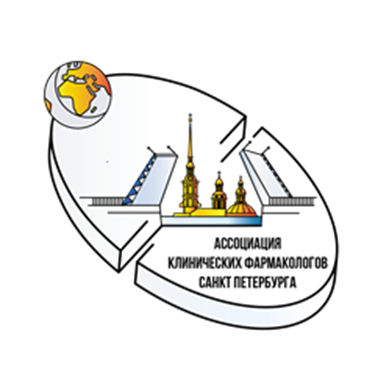 Уважаемые коллеги!Приглашаем Вас принять участие в XVIII международном научном конгрессе «Рациональная фармакотерапия», который состоится 12-14 октября 2023 года в Санкт-Петербурге. Конгресс «Рациональная фармакотерапия» - это ежегодный форум, главной целью которого является формирование клинико-фармакологического мышления  у практикующих врачей различных специальностей.За все годы проведения конгресса его посетило более 50 тыс. специалистов здравоохранения России от Калининграда до Владивостока, а также стран ближнего и дальнего зарубежья. Конгресс аккредитуются Координационным советом по развитию непрерывного медицинского и фармацевтического образования МЗ РФ.Конгресс состоится в очно-заочном формате. Организационный комитет принимает заявки на публикацию тезисов, соответствующих техническим требованиям, до 01.09.23. Формат мероприятия позволяет:Повысить уровень профессиональной подготовкиУсовершенствовать знания по вопросам фармакотерапии различных заболеванийОсвоить новейшую информацию о лекарственных средствах и схемах их примененийОзнакомиться с современными тенденциями развития мировой клинической медициныПолучить необходимые знания по вопросам социальных, экономических, юридических и этических норм деятельности врачаФормат мероприятия включает: пленарное заседание, профильные школы, круглые столы, семинары, симпозиумы, образовательные лекции, мастер-классы от лидеров направлений.Различные формы участия объединены по секциям:ГастроэнтерологияПульмонологияКардиологияНеврологияПсихиатрияКлиническая фармакологияИнфекционные болезни Редкие болезниОнкология и онкогематологияЭндокринологияАндрология и урологияАкушерство и гинекологияДерматовенерология Эстетическая медицина и косметологияИммунологияПедиатрияГериатрияВ рамках конгресса проводятся школы и семинары:«Фармаконадзор и лекарственная безопасность» «Биологическая терапия в медицине» «Фармакотерапия ВИЧ-инфекции и сопутствующих заболеваний»«Осуществление закупок лекарственных средств в рамках законодательства о контрактной системе» «Сахарный диабет»«Актуальные вопросы диагностики и лечения туберкулеза»«Рациональная фармакотерапия нарушений гемостаза» «Рациональная терапия болевых синдромов» «Методика разработки клинических рекомендаций: международные стандарты и русский закон» «Депрескрайбинг как подход борьбы с полипрамазией и повышению эффективности фармакотерапии»«Клинические исследования»«Межлекарственные взаимодействия» «Проблема антибиотикорезистентности»«Современная фармакотерапия вирусных гепатитов»«Фармакоэкономика и оценка медицинских технологий»«Формулярная система и ограничительные перечни лекарств»В рамках конгресса традиционно состоятся круглые столы:«Лекарственное обеспечение льготных категорий граждан» «Диалог медицинского сообщества и фармацевтического бизнеса»	 «Врач и право» Круглый стол для главных клинических фармакологов регионов РФВ программе конгресса планируется рассмотрение следующих проблем:Современные аспекты клинического применения лекарственных средств во врачебной практике.Принципы рациональной фармакотерапии острых и хронических заболеваний на основе доказательной медицины.Рациональное использование лекарственных средств при различных нозологических формах. Фармакогенетика, хронофармакология.Взаимодействие лекарственных средств – значимая составляющая качества фармакотерапии.Нежелательные побочные и токсические эффекты лекарственных средств. Терапевтический лекарственный мониторинг.Педиатрические аспекты рациональной фармакотерапии. Проблема  использования  не рекомендованных ЛП («off-label drugs» и «unlicensed drugs»)  в педиатрии.Актуальные фармакотерапевтические проблемы в клинической практике. Бренды и генерики.Основные принципы проведения клинических исследований лекарственных средств.Клиническая фармакология -  основа рациональной фармакотерапии.Организация службы клинической фармакологии в лечебно-профилактических учреждениях.Фармако-экономический анализ для управления качеством оказания медицинской помощи. Фармакоэкономика в РФ. Фармакоэпидемиология.Формулярная система как элемент управления качеством оказания медицинской помощи. Формулярная система в РФ.Разработка основных организационно-методических рекомендаций для повышения качества оказания медицинской помощи в РФ.Организация льготного лекарственного обеспечения на региональном  и федеральном уровне.Правовые основы работы деятельности врача и врача клинического фармаколога.Развитие страховой медицины в РФ. Экспертиза рациональной фармакотерапии в судебной практике.Состояние и перспективы фармацевтического рынка РФ.Контакты организационного комитета: clinicpharm@mail.ru; orgclinicpharm@mail.ru +7 (921) 942-64-80; +7(921) 921-936-77-05; +7(921) 743-06-96.www.clinicpharm.ru